RozpočetUdělat samostatný rozpočet pro výměnu stávajícího potrubí za měď + nová tělesaUdělat samostatný rozpočet jen pro výměnu stávajících těles (za ty samé), jen ty tři budou o něco větší + nová expanze 50 litrůmRekonstrukce topeníPůvodní topení byla samotíž, pak se to předělalo na plyn a čerpadlo.Zadní část za kotlem (tj. část s čerpadlem a duomixem) je nová - zůstane. Teprve za touto částí dojde k napojení na nový rozvodExpanze - stávající je 50 litrů, nová by měla stačit 35 litrů. Jestli to půjde tak vsadit uzávěr (mosazný průchoďák)Pojišťovák (jestli po přezkoušení bude funkční, tak se použije) jinak nový.Každopádně chci před něj vsadit uzávěr - mám vlastní 1"K radiátorům dát klasický dvouregulační topenářský kohout - VŠECHNY MÁMRadiátory, nebo něco podobného. 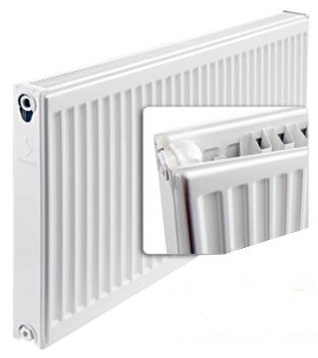 Rozvod ve sklepě včetně izolace